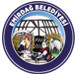 T.C.EMİRDAĞ BELEDİYE BAŞKANLIĞI Hizmet Binası İçerisinde Yer Alan Güvenlik Kameraları Hakkında Aydınlatma MetniBu aydınlatma metni, 6698 sayılı Kişisel Verilerin Korunması Kanununun 10. maddesi ile Aydınlatma Yükümlülüğünün Yerine Getirilmesinde Uyulacak Usul ve Esaslar Hakkında Tebliğ kapsamında veri sorumlusu sıfatıyla EMİRDAĞ BELEDİYE BAŞKANLIĞI tarafından hazırlanmıştır. Hizmet binamız içerisindeki giriş kapıları, bina dış cephesi, yemekhane, kafeterya, ziyaretçi bekleme salonu, otopark, güvenlik kulübesi ve kat koridorları hizmet alanında bulunan toplam ... adet güvenlik kamerası vasıtasıyla ve bina güvenliğinin sağlanması amacıyla görüntü kaydı yapılmakta ve kayıt işlemi Başkanlık birimi tarafından denetlenmektedir. Söz konusu kişisel veri, Kanunun 5. Maddesinde yer alan “veri sorumlusunun hukuki yükümlülüğünü yerine getirebilmesi için zorunlu olması” ve “ilgili kişinin temel hak ve özgürlüklerine zarar vermemek kaydıyla, veri sorumlusunun meşru menfaatleri için veri işlenmesinin zorunlu olması” hukuki sebebine dayanarak otomatik yolla işlenmektedir. Söz konusu kişisel veriler hukuki uyuşmazlıkların giderilmesi veya ilgili mevzuatı gereği talep halinde adli makamlar veya ilgili kolluk kuvvetlerine aktarılabilecektir. Kanunun ilgili kişinin haklarını düzenleyen 11. maddesi kapsamındaki taleplerinizi, “Veri Sorumlusuna Başvuru Usul ve Esasları Hakkında Tebliğe” göre Cumhuriyet Mahallesi 5006 sokak no:10/1 Emirdağ/Afyonkarahisar  adresine yazılı olarak veya üyeliğinizin teyit edildiği elektronik posta üzerinden  info@emirdag.bel.tr   e-posta adresine iletebilirsiniz.